ГАННІВСЬКИЙ ЛІЦЕЙПЕТРІВСЬКОЇ СЕЛИЩНОЇ РАДИ ОЛЕКСАНДРІЙСЬКОГО РАЙОНУКІРОВОГРАДСЬКОЇ ОБЛАСТІНАКАЗвід 31 серпня 2022 року                                                                                                    № 54с. ГаннівкаПро організацію інклюзивного навчанняПедька Євгенія СергійовичаВідповідно ст. 12 Закону України «Про освіту», ст. 13 Закону України «Про загальну середню освіту», ст. 26 Закону України «Про охорону дитинства», Постанови КМУ від 26 квітня 2022 р. № 483 «Про внесення змін до порядків, затверджених постановами Кабінету Міністрів України від 10 квітня 2019 р. № 530 і від 15 вересня 2021р. №957», листа МОН від 15.06.2022 №1/6435-22 «Щодо забезпечення освіти осіб з особливими освітніми потребами», відповідно до висновку КУ «Петрівський інклюзивно-ресурсний центр» про комплексну психолого-педагогічну оцінку розвитку дитини від 18 вересня 2020 року № ІРЦ- 85313/2020/163973 та повторної оцінки від 21 липня 2022 рокуНАКАЗУЮ:1. Організувати з 01 вересня 2022 року 8 клас з інклюзивним навчанням у Володимирівській філії Ганнівського ліцею у зв′язку з навчанням у даному класі дитини з особливими освітніми потребами ПЕДЬКА ЄВГЕНІЯ СЕРГІЙОВИЧА.2. Встановити для ПЕДЬКА Є.С. дві години на тиждень корекційно-розвиткових занять.3. Призначити вчителями корекційно-розвиткових занять у Володимирівській філії Ганнівського ліцею:3.1. МОВЧАН Л.В. з тижневим навантаженням 1 година на «Розвиток мовлення»;3.2. ТКАЧ А.Е. з тижневим навантаженням 1 година на тиждень на «Корекцію розвитку».4. Вчителям корекційно-розвиткових занять Володимирівської філії Ганнівського ліцею МОВЧАН Л.В. та  ТКАЧ А.Е.:1) скласти та погодити з батьками розклад корекційно-розвиткових занять для ПЕДЬКА Є.С.;2) виконання індивідуального навчального плану (Додаток) та програм фіксувати в класному журналі встановленого зразка.5. Вчителям Володимирівської філії Ганнівського ліцею, які викладають навчальні предмети в 9 класі в умовах інклюзивного навчання ІВАНОВІЙ О.В., РЯБОШАПЦІ Ю.В.,  КОХАНОВСЬКІЙ А.С., ЛІСАЙЧУК Н.С., ЧЕЧІ М.О., ЛЯХОВИЧ І.Б., ДУДНИК Н.В., ХОМИЧ Л.М., ШКУРАТЬКО С.А., ПОДІ Я.В.:1) скласти та подати на погодження заступнику завідувача Володимирівської філії Ганнівського ліцею ПОГОРЄЛІЙ Т.М. календарно-тематичні плани з урахуванням індивідуальних особливостей учня, його здібностей і потреб до 05 вересня 2022 року;2) оцінювання навчальних досягнень учня здійснювати відповідно до критеріїв оцінювання.6. Заступнику завідувача Володимирівської філії Ганнівського ліцею ПОГОРЄЛІЙ Т.М. здійснювати контроль за навчанням ПЕДЬКА Є.С.  у 8 класі в умовах інклюзивного навчання.7. Контроль за виконанням даного наказу покласти на завідувача Володимирівської філії Ганнівського ліцею МІЩЕНКО М.І.Директор                                                                                              Ольга КАНІВЕЦЬЗ наказом ознайомлені:                                                                         М.МіщенкоТ.ПогорєлаО.ІвановаА.КохановськаН.ЛісайчукМ.ЧечаІ.ЛяховичН.ДудникЛ.ХомичС.ШкуратькоЯ.ПодаЮ.РябошапкаЛ.МовчанА.Ткач Додаток до наказу директоравід 31 серпня 2022 року № 54НАВЧАЛЬНИЙ ПЛАНдля інклюзивного навчанняучня 8 класуПедька Євгенія СергійовичаДиректор                                                                               Ольга КАНІВЕЦЬНазва галузі№Назва предметаКількість годин на тиждень у класахНазва галузі№Назва предмета8 кл 8 кл Назва галузі№ІНВАРІАНТНА  СКЛАДОВАІНВАРІАНТНА  СКЛАДОВАМови і літератури1Українська мова 22Мови і літератури2Українська література22Мови і літератури3Англійська мова33Мови і літератури4Зарубіжна література22Математика 5Алгебра22Математика 6Геометрія22Суспільствознавство7Історія України1,51,5Суспільствознавство8Всесвітня історія11Природознавство9Біологія22Природознавство10Географія22Природознавство11Фізика22Природознавство12Хімія22Мистецтво13Мистецтво11Технології14Трудове навчання11Технології15Інформатика22Здоров’я і фізична культура16Основи здоров’я11Здоров’я і фізична культура17Фізична культура33РАЗОМРАЗОМРАЗОМ31,5 31,5 ВАРІАТИВНА СКЛАДОВАВАРІАТИВНА СКЛАДОВАКорекційно-розвиткові заняттяКорекційно-розвиткові заняття221Розвиток мовлення112Корекція розвитку11Сумарна кількість33,533,5Гранично допустиме (без корекційно-розвиткових занять)3333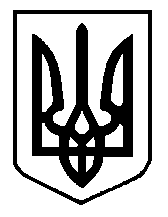 